財團法人華山社會福利慈善事業基金會		ACH銀行定期定額轉帳捐款授權書立授權書人                (以下簡稱本人)茲同意財團法人華山社會福利慈善事業基金會(以下簡稱華山基金會) 透過台灣票據交換所媒體交換業務(ACH)機制，依照表列資料，自下述委託代繳金融機構之存款帳戶劃付捐款，並遵守代繳銀行及台灣票交所有關規定。唯當本人帳戶內無足夠款項時，授權扣繳單位有權決定不予轉帳，但應此存款不足之事實通知華山基金會。本人欲終止或變更授權時，將於每月五日之前以書面通知台新銀行，並授權華山基金會代理向本人授權扣繳單位終止或變更授權手續。終止或變更本授權書之書面通知，於送達扣繳單位並受理之次日始生效。立 授 權 書 人立 授 權 書 人立 授 權 書 人立 授 權 書 人戶名：                                      身份證字號：  聯絡電話：（O）_________________（H）___________________ （手機）                      地址：□□□ ___________________________________________________________________電腦編號(用戶編號)：    戶名：                                      身份證字號：  聯絡電話：（O）_________________（H）___________________ （手機）                      地址：□□□ ___________________________________________________________________電腦編號(用戶編號)：    戶名：                                      身份證字號：  聯絡電話：（O）_________________（H）___________________ （手機）                      地址：□□□ ___________________________________________________________________電腦編號(用戶編號)：    戶名：                                      身份證字號：  聯絡電話：（O）_________________（H）___________________ （手機）                      地址：□□□ ___________________________________________________________________電腦編號(用戶編號)：    授權直接轉帳付款類別授權直接轉帳付款類別立授權書人簽名蓋章:立授權書人簽名蓋章:□銀行轉帳，請勾銀行別：銀行名稱：                           分    行：                           帳    號：                           □銀行轉帳，請勾銀行別：銀行名稱：                           分    行：                           帳    號：                           (簽名)                    (原開戶印鑑)*如欲停止捐款，請來電 (02)2836-3919(簽名)                    (原開戶印鑑)*如欲停止捐款，請來電 (02)2836-3919(右列由銀行人員填寫，捐款人不必填寫)委託收款機構審核蓋章：主管：          經辦：    委託收款機構審核蓋章：主管：          經辦：    發動行代號：8120012	交易代號：530發動行名稱：台新銀行建北分行發動者統編：18488186 華山基金會-------------------------------------------------------------------------------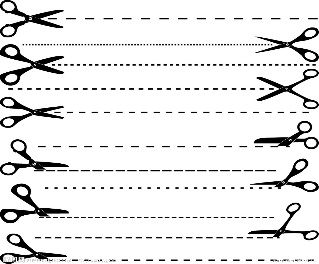 ---------------------------------------------------------------------------------------------------------------------------------------------------------------------------------------------------------------------------------------------捐 款 人 基 本 資 料捐 款 人 基 本 資 料捐 款 人 基 本 資 料捐 款 人 基 本 資 料捐款期間:      年      月至      年      月止/ □持續        □月繳       □一次捐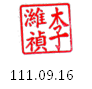 捐款金額:              元（每次扣款金額）（每月15日扣款，遇假日順延或提前）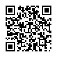 捐款用途: 2023常年服務暨「愛老人 中秋亮起來」 《勸募字號：112愛老人衛部救字第1111364436號     》□送愛到家~因為有您1,250元/位/月  □關懷禮350元/份  □隨喜金額           收據抬頭：                                         身分證號(統編)：                  收據地址：□□□                                                                    聯絡電話：（O）                   （H）                   （手機）                   寄收據狀況: □月寄    □年收據（每年約3 、4月前分批寄出）提供國稅局捐款資料（以利綜所稅電子化服務）：□願意    □不願意捐款期間:      年      月至      年      月止/ □持續        □月繳       □一次捐捐款金額:              元（每次扣款金額）（每月15日扣款，遇假日順延或提前）捐款用途: 2023常年服務暨「愛老人 中秋亮起來」 《勸募字號：112愛老人衛部救字第1111364436號     》□送愛到家~因為有您1,250元/位/月  □關懷禮350元/份  □隨喜金額           收據抬頭：                                         身分證號(統編)：                  收據地址：□□□                                                                    聯絡電話：（O）                   （H）                   （手機）                   寄收據狀況: □月寄    □年收據（每年約3 、4月前分批寄出）提供國稅局捐款資料（以利綜所稅電子化服務）：□願意    □不願意捐款期間:      年      月至      年      月止/ □持續        □月繳       □一次捐捐款金額:              元（每次扣款金額）（每月15日扣款，遇假日順延或提前）捐款用途: 2023常年服務暨「愛老人 中秋亮起來」 《勸募字號：112愛老人衛部救字第1111364436號     》□送愛到家~因為有您1,250元/位/月  □關懷禮350元/份  □隨喜金額           收據抬頭：                                         身分證號(統編)：                  收據地址：□□□                                                                    聯絡電話：（O）                   （H）                   （手機）                   寄收據狀況: □月寄    □年收據（每年約3 、4月前分批寄出）提供國稅局捐款資料（以利綜所稅電子化服務）：□願意    □不願意捐款期間:      年      月至      年      月止/ □持續        □月繳       □一次捐捐款金額:              元（每次扣款金額）（每月15日扣款，遇假日順延或提前）捐款用途: 2023常年服務暨「愛老人 中秋亮起來」 《勸募字號：112愛老人衛部救字第1111364436號     》□送愛到家~因為有您1,250元/位/月  □關懷禮350元/份  □隨喜金額           收據抬頭：                                         身分證號(統編)：                  收據地址：□□□                                                                    聯絡電話：（O）                   （H）                   （手機）                   寄收據狀況: □月寄    □年收據（每年約3 、4月前分批寄出）提供國稅局捐款資料（以利綜所稅電子化服務）：□願意    □不願意備註：□指定捐_______ 縣市_______天使站    □統籌運用備註：□指定捐_______ 縣市_______天使站    □統籌運用備註：□指定捐_______ 縣市_______天使站    □統籌運用備註：□指定捐_______ 縣市_______天使站    □統籌運用111台北市士林區中正路420號7樓  華山基金會 收；洽詢電話：(02)2836-3919                填表日期：    年    月    日111台北市士林區中正路420號7樓  華山基金會 收；洽詢電話：(02)2836-3919                填表日期：    年    月    日111台北市士林區中正路420號7樓  華山基金會 收；洽詢電話：(02)2836-3919                填表日期：    年    月    日111台北市士林區中正路420號7樓  華山基金會 收；洽詢電話：(02)2836-3919                填表日期：    年    月    日